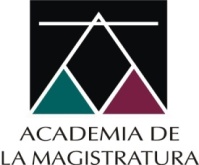 CONVOCATORIA VIDEO ONFERENCIAS  INTERNACIONALES:“LA PRESUNCIÓN DE INOCENCIA Y EL PRINCIPIO ACUSATORIO”  Y“EL DERECHO PROCESAL ANTE LA JUDICIALIZACIÓN DE LOS DERECHOS ECONÓMICOS, SOCIALES Y CULTURALES” EN EL MARCO DEL XXIII ANIVERSARIO DE LA ACADEMIA DE LA MAGISTRATURA La Academia de la Magistratura tiene el agrado de invitar a los señores magistrados del Poder Judicial y Ministerio Público, así como a los Auxiliares Jurisdiccionales y Asistentes en Función Fiscal, a las VIDEO CONFERENCIAS INTERNACIONALES a realizarse en el marco del XXIII Aniversario de la Academia de la Magistratura, de acuerdo al detalle siguiente:
INFORMACIÓN ACADÉMICA VINCULADA A LA EJECUCIÓN DE LA ACTIVIDAD VACANTES50.3. 	PERFIL DEL POSTULANTEMagistrados y auxiliares de justicia en ejercicio del Poder Judicial y Ministerio Público (se dará trato preferente a magistrados titulares). Especialidad: Todas4. REQUISITOS DEL POSTULANTEDistrito judicial en el que ejerce funciones: No es limitante para la convocatoriaDisponibilidad para asistir al íntegro de la  sesión presencialNo haber sido sancionado con impedimento de inscripción a las actividades académicas (Reglamento del Régimen de Estudios).Tendrá trato preferente quien no haya sido beneficiario de capacitación por la Academia de la Magistratura hace más de un año y/o quien no haya sido susceptible de sanción de amonestación escrita o separación de la actividad académica. 5.    CALENDARIO DE INSCRIPCIÓN y ADMISIÓNPara la inscripción el interesado llenará el formato correspondiente, el que tiene carácter de declaración jurada:6.   PROCESO DE ADMISIÓNLa admisión a la Conferencia está supeditada a la calificación de apto del postulante inscrito, en estricta observancia al perfil establecido. La relación de admitidos se publicará por la página web. El postulante admitido tiene la obligación de participar regularmente en la actividad académica. Conforme al Reglamento Vigente no procede el retiro de Conferencias.DERECHOS ACADÉMICOSGRATUITO.CONSTANCIA DE LA ACTIVIDAD ACADÉMICALos  magistrados y auxiliares de justicia, que hayan asistido al 100% de la conferencia, y que deseen una constancia de la actividad académica, deberán, al concluir  la actividad, solicitarla a través de un FUSA y pagar el monto respectivo  en el Banco de la Nación; para este último ingresarán a la Página Web de la AMAG- link Generación de código de pagos B.N. digitar su número de DNI para obtener su “código de pago”,  debiendo imprimirlo y/o anotarlo, para realizar el pago correspondiente en dicho Banco.COORDINADOR DE LA ACTIVIDAD: Mag. Gino Valdivia RománCorreo electrónico: gvaldivia@amag.edu.pe  Cel: 996515679PRECISION IMPORTANTE:  La Academia de la Magistratura no subvencionará los gastos de transporte, hospedaje y alimentación de los participantes en la actividad materia de la presente convocatoria. Julio de 2017SEDE CAJAMARCALínea de formaciónÁrea temáticaDenominación específicaHoras lectivasExpositorModalidad educativaSede de ejecución Fecha de ejecuciónEspecializadaDerecho PenalConferencia Internacional “La Presunción de Inocencia y el Principio Acusatorio” 03Dr. JOSÉ VICENTE GIMENO SENDRA Doctor en Derecho por la Universidad de ValenciaPresencialAuditorio Sala de Capacitación de la Corte Superior de Justicia de CajamarcaJr. Comercio 680 - CajamarcaJueves 20 de julio de 2017Horario: 18:00 a 20:15 horasRegistro de asistencia: 17:30 a18:00 horasEspecializadaDerecho PenalConferencia Internacional “El Derecho Procesal ante la Judicialización de los Derechos Económicos, Sociales yCulturales” 03DR. JORDI GIMENO BEVIÁProfesor de Derecho Procesal de la Universidad Castilla La ManchaPresencialAuditorio Sala de Capacitación de la Corte Superior de Justicia de CajamarcaJr. Comercio 680 - CajamarcaJueves 20 de julio de 2017Horario: 18:00 a 20:15 horasRegistro de asistencia: 17:30 a18:00 horasInscripciónPublicación de admitidosHasta el 18 de Julio19 de JulioProcedenciaDescripciónS/.DIRECCIÓN ACADÉMICAEXPEDICIÓN DE CONSTANCIA DE ACTIVIDAD ACADÉMICA ACREDITADA O EN EJECUCIÓN DE: DISCENTE, DOCENTE, ESPECIALISTA, TUTOR, ASISTENTE O SIMILARES